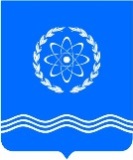 				ОБНИНСКОЕ  ГОРОДСКОЕ  СОБРАНИЕГОРОДСКОГО ОКРУГА «ГОРОД ОБНИНСК»П Р О Т О К О Л  № 19г. Обнинск 									от 23 ноября 2021 годаПредседательствующий: Артемьев Г.Ю. –   Глава городского самоуправления,							Председатель городского Собрания.Присутствовали депутаты городского Собрания:Присутствовали депутаты городского Собрания по видеосвязи: Корнилова Е.И.Отсутствовали депутаты городского Собрания:Галкин И.А.; Гришин Н.А.; Заеленков Д.Н.; Светлаков В.Б.; Силуянов А.Ю.; Фрай Ю.В.Приглашены:Гильдиков П.Н. – прокурор города, старший помощник юстиции;Капинус К.В. – председатель Контрольно-счетной палаты;Коновалова Л.И. – начальник управления финансов; Лазаренко А.М. – заместитель начальника правового управления; Леонова Т.Н. – глава Администрации города;Мельникова А.Д. – начальник отдела территориального планирования и градостроительного зонирования;Помещикова С.А. – начальник правового управления;Шеберов Д.В. – начальник управления экономики и инновационного развития.Представители средств массовой информации.ПроектПОВЕСТКА ДНЯ:Контрольный час: О мерах, принимаемых ФГБУЗ КБ № 8, по обеспечению населения города медицинской помощью в условиях пандемии:	-   о работе ФГБУЗ КБ № 8 по решению задачи по вакцинированию 80 % населения города;	-    об организации работы скорой помощи;	- о переезде  кожно-венерологическего диспансера, психиатрического и наркологического отделений КБ № 8 ФМБА РоссииЯрошенко О.Н. – и.о. директора ФГБУЗ КБ № 8О внесении изменений и дополнений в Правила землепользования и застройки муниципального образования «Город Обнинск», утвержденные решением Обнинского городского Собрания  от 12.03.2007 № 01-40	Березнер Л.А. – председатель комитета по экономической политике	Мельникова А.Д. – начальник отдела территориального планирования и градостроительного зонированияОб установлении размера отчисления части прибыли в бюджет муниципального образования «Город Обнинск» муниципальными унитарными предприятиями по результатам хозяйственной деятельности за 2021 год	Березнер Л.А. – председатель комитета по экономической политике	Шеберов Д.В. – начальник управления экономики и инновационного развитияОб утверждении Положения о муниципальном контроле в сфере благоустройства на территории муниципального образования «Город Обнинск»	Наруков В.В. – председатель комитета по законодательству и местному самоуправлению	Ананьев Г.Е. – заместитель главы Администрации города по вопросам управления деламиОб отмене решений Обнинского городского Собрания по муниципальному контролю	Наруков В.В. – председатель комитета по законодательству и местному самоуправлению	Ананьев Г.Е. – заместитель главы Администрации города по вопросам управления деламиО внесении изменений в Положение о порядке выплаты денежной компенсации за наем (поднаем) жилых помещений, утвержденное решением Обнинского городского Собрания от 27.09.2016 № 04-18	Зыков А.А. – председатель комитета по социальной политике	Попова Т.С. – заместитель главы Администрации города по социальным вопросамРазное.АРТЕМЬЕВ Г.Ю. открыл заседание городского Собрания и поприветствовал всех присутствующих. Сообщил, что в зале присутствует 22 депутата. Предложил принять повестку дня за основу. Поставил это предложение на голосование.ГОЛОСОВАЛИ: «за» - 22 «против» - 0, «воздержались» - 0.АРТЕМЬЕВ Г.Ю. сообщил, что в проекте повестки дня включен контрольный час: «О мерах, принимаемых ФГБУЗ КБ № 8, по обеспечению населения города медицинской помощью в условиях пандемии». Обнинским городским Собранием было направлено приглашение  руководству ФГБУЗ КБ № 8 с просьбой проинформировать депутатов по данному вопросу. В ответ  на приглашение пришло письмо, где сказано, что и.о. директора ФГБУЗ КБ № 8 Олег Николаевич Ярошенко по семейным обстоятельствам срочно ушел в недельный отпуск. Главный врач ФГБУЗ КБ № 8 Михаил Алексеевич Сергеев также не сможет представить информацию по данному вопросу, так как находится на больничном листе. Добавил, что в письме сообщается о том, какие мероприятия проводятся в городе Обнинске по обеспечению населения города медицинской помощью в условиях пандемии.Отметил, что Обнинское городское Собрание вернется к рассмотрению информации контрольного часа после возвращения и.о. директора ФГБУЗ КБ № 8 Олег Николаевич Ярошенко из отпуска.Предложил исключить из проекта повестки контрольный час и проголосовать за повестку в целом без контрольного часа.ГОЛОСОВАЛИ: «за» - 22, «против» - 0, «воздержались» - 0.СЛУШАЛИ: БЕРЕЗНЕРА Л.А. по первому вопросу повестки заседания городского Собрания «О внесении изменений и дополнений в Правила землепользования и застройки муниципального образования «Город Обнинск», утвержденные решением Обнинского городского Собрания  от 12.03.2007 № 01-40». БЕРЕЗНЕР Л.А. доложил, что внесение изменений и дополнений в карту градостроительного зонирования осуществляется в соответствии со статьями 30 - 35 Градостроительного кодекса Российской Федерации. Предлагается рассмотреть следующие изменения: - вносятся изменения в текстовую часть документа – в статье 22 в таблице 8 «Основные и условно разрешенные виды использования земельных участков зон специального назначения» раздел «СН-2. Зона размещения объектов сбора и утилизации бытовых и промышленных отходов» дополнить основными видами разрешенного использования: «служебные гаражи»,  «автомобильные мойки» и «ремонт автомобилей». Добавил, что на этой территории арендует земли ООО «Спецавтохозяйство»;- в карте градостроительного зонирования отображены зоны с особыми условиями использования территорий: охранные зоны объектов электросетевого хозяйства, охранные зоны объектов газораспределительной сети, защитные зоны объектов культурного наследия. Отметил, что в муниципальном образовании «Город Обнинск» появилась зона объектов культурного наследия местного (муниципального) значения – это «Почтовая станция», 1899-1902 гг. Данная зона перешла к нам с присоединением части территорий Жуковского района и располагается по адресу: Калужская область, город Обнинск, Покровский проезд, д. 1;- в карте градостроительного зонирования откорректированы границы территориальных зон ПК-1 «Зона многофункциональной производственно-коммунальной застройки» и Р-3 «Зона водных объектов (реки, пруды, озера, пляжи)» с целью включения территории общей площадью 702 кв.м., прилегающей к земельным участкам границ территориальной зоны ПК-1;- в карте градостроительного зонирования в квартале № 1 жилого района «Заовражье» откорректированы границы территориальной зоны Ж-3 «Зона застройки многоэтажными жилыми домами», и земельный участок отнесён к территориальной зоне Р-2 «Зона рекреационных объектов – скверов, парков, бульваров, городских садов». Отметил, что в зоне Ж-3 было два участка, один – в частной собственности, второй – в муниципальной собственности. Участок земли, который находится в муниципальной собственности, предлагается отнести к  зоне Р-2.Вопрос рассмотрен на заседании комитета по экономической политике и рекомендован к принятию городским Собранием.АРТЕМЬЕВ Г.Ю. предложил задать вопросы. ГУРОВ З.Р. поинтересовался, будет ли отреставрирован объект культурного наследия  «Почтовая станция» и в какие сроки?МЕЛЬНИКОВА А.Д. ответила, что данный объект передан в муниципальную собственность города совсем недавно,  сейчас с ним работает Управление культуры и молодежной политики Администрации города.БЕРЕЗНЕР Л.А. добавил, что в настоящее время объект состоит из двух  полуразрушенных стен, в которых когда-то, на протяжении трех лет, размещалась почтовая станция.Лев Александрович высказался о том, что в настоящее время в городском бюджете нет денег на реставрацию объектов культурного наследия местного значения.АРТЕМЬЕВ Г.Ю. поставил проект решения на голосование.ГОЛОСОВАЛИ: «за» - 22, «против» - 0, «воздержались» - 0.Решение № 01-19 принято и прилагается.СЛУШАЛИ: БЕРЕЗНЕРА Л.А. по второму вопросу повестки заседания городского Собрания «Об установлении размера отчисления части прибыли в бюджет муниципального образования «Город Обнинск» муниципальными унитарными предприятиями по результатам хозяйственной деятельности за 2021 год». БЕРЕЗНЕР Л.А. доложил, что в соответствии с п. 3.1 Положения о порядке определения части прибыли, перечисляемой в бюджет муниципального образования «Город Обнинск» муниципальными унитарными предприятиями по результатам хозяйственной деятельности, утвержденного решением Обнинского городского Собрания от 28.10.2009 № 04-64  «Об утверждении  Положения «О порядке определения части прибыли, перечисляемой в бюджет муниципального образования «Город Обнинск» муниципальными унитарными предприятиями по результатам хозяйственной деятельности»  ежегодно устанавливается процент отчисления от чистой прибыли по итогам финансово-хозяйственной деятельности муниципальных  унитарных предприятий за отчетный год, подлежащей перечислению в бюджет города.	Предлагается установить процент отчисления от чистой прибыли на 2021 год в размере 5 % для муниципальных унитарных предприятий. Отметил, что Контрольно-счетная палата в своем заключении обратила внимание на отсутствие пояснений, почему именно такой процент устанавливается и почему для всех одинаково, тогда как работа некоторых предприятий заранее планируется с убытком.На заседании комитета по экономической политике был рассмотрен этот вопрос, депутаты задали ряд вопросов сотрудникам Администрации города, но не все ответы удовлетворили членов комитета. На заседании комитета было принято решение вынести данный вопрос для принятия на городском Собрании.АРТЕМЬЕВ Г.Ю. предложил выступить председателю Контрольно-счетной палаты К.В. Капунусу.КАПИНУС К.В. высказался, что уже на протяжении трех лет Контрольно-счетная палата (далее – КСП) готовит заключение на аналогичный проект  решения. В своем заключении КСП регулярно указывает на то, что нет пояснений, почему именно такой процент устанавливается для всех предприятий. На заседании комитета этот вопрос был озвучен. АРТЕМЬЕВ Г.Ю. предложил задать вопросы.ЧЕРКЕСОВ В.Н. спросил, проводится ли анализ показателей деятельности муниципальных предприятий, какие принимаются меры, чтобы вывести предприятия из минуса? Почему муниципальному предприятию «Теплоснабжение» с большой прибылью устанавливается размер отчисления части прибыли 5 %? На что тратит предприятие свою чистую прибыль?БЕРЕЗНЕР Л.А. ответил, что в года, когда не было пандемии, такие муниципальные предприятия как: «Спортивный клуб «Квант», «Оздоровительные бани», «Дом ученых», «Обнинская типография», «Коммунальное хозяйство», «УЖКХ» были с незначительной прибылью. Муниципальное предприятие «Водоканал» уже много лет работает с отрицательной прибылью, это связано с тем, что в 2011 году предприятие вступило в инвестиционную программу и все никак не получается ее завершить.Муниципальное предприятие «Теплоснабжение» - это единственное муниципальное предприятие, которое работало и работает с большой прибылью. Добавил, что на вопрос «Почему муниципальному предприятию «Теплоснабжение» с большой прибылью устанавливается размер отчисления части прибыли 5 %?» лучше даст пояснение начальник Управления экономики и инновационного развития Администрации города Дмитрий Викторович Шеберов.АРТЕМЬЕВ Г.Ю. предоставил слово начальнику Управления экономики и инновационного развития Администрации города Д.В. Шеберову.ШЕБЕРОВ Д.В. сообщил, что, предлагая данный проект решения,, Управление экономики и инновационного развития Администрации проанализировало деятельность муниципальных предприятий за 5 лет. Начиная с 2017 года, Обнинским городским Собранием были приняты решения по отчислению части прибыли в размере 5 %.В 2021 году прогнозируется четыре убыточных муниципальных предприятия, остальные, из двенадцати муниципальных предприятий, ожидаются с незначительной или как «Теплоснабжение» с большой прибылью. Было принято решение предложить городскому Собранию установить процент отчисления от чистой прибыли на 2021 год в размере 5 %, чтобы руководители убыточных предприятий знали о такой норме.Добавил, что для каждого предприятия устанавливать свой процент нецелесообразно, также как и увеличивать его или уменьшать. ЧЕРКЕСОВ В.Н. поинтересовался, имеется ли в Администрации города информация, на что была потрачена прибыль муниципального предприятия «Теплоснабжение» за 2020 год?ШЕБЕРОВ Д.В. ответил, что данное муниципальное предприятие находится в ведении Управления городского хозяйства Администрации города, вероятнее всего, этой информацией владеет начальник Управления городского хозяйства.ЛЕОНОВА Т.Н. добавила, что Администрация города  заинтересована в работе муниципальных предприятий. Отметила, что МП «Теплоснабжение» является уникальным предприятием, которое приносит большую прибыль в городской бюджет города. Предложила не увеличивать процент отчисления.НАРУКОВ В.В. отметил, что ответ на вопрос депутата В.Н. Черкесова «На что была потрачена прибыль муниципального предприятия «Теплоснабжение?» так и не поступил. Проанализировав баланс МП «Теплоснабжение», видно, что прибыль предприятия остается на счетах в нераспределенном  остатке, это означает, что средства остаются на предприятии и не реализуются на инвестиционные проекты. Напомнил, что на октябрьском заседании городского Собрания депутаты приняли решение об увеличении взымаемой платы за тариф на тепло. Следует вопрос: почему предприятие не реализует эту прибыль на инвестиционные проекты, почему принято решение об увеличении платы по тарифу?БЕРЕЗНЕР Л.А. предложил все подобные вопросы изложить непосредственно руководству предприятия в письменной форме, в настоящий момент депутатам необходимо принять решение об установлении процента отчисления от чистой прибыли на 2021 год в размере 5 %.ШЕБЕРОВ Д.В. поддержал предложение Л.А. Березнера о рассмотрении вопроса о финансовой деятельности муниципальных предприятий  по запросу городского Собрания.МАКАРОВ В.О. проинформировал, что на заседании комитета по экономической политике  данный вопрос, в частности, о муниципальном предприятии «Теплоснабжение» вызвал большой интерес. Было принято решение о подготовке обращения к руководителю МП «Теплоснабжение», задать все интересующие вопросы, чтобы у руководителя была возможность и время для ответа. АРТЕМЬЕВ Г.Ю. спросил, будут ли еще вопросы?Вопросов не поступило.Геннадий Юрьевич предложил выступить.ЗЫКОВ А.А.  высказался о том, что вопрос о проценте отчисления части прибыли муниципальных предприятий в бюджет города обсуждается на комитете по экономической политике более трех лет. Контрольно-счетная палата в своем заключении также указывает на одинаковый процент отчисления для всех предприятий. Необходимо приглашать руководителей предприятий для разъяснений по своей экономической деятельности.БЕРЕЗНЕР Л.А. обратился к главе Администрации города Т.Н. Леоновой с пожеланием более тщательно подходить к направляемым документам в городское Собрание. Выразил свое мнение, что сначала необходимо рассматривать документы по отчислению процента части прибыли, а затем принимать тарифы на ресурсы.   ЛЕОНОВА Т.Н. ответила, что данное пожелание будет проанализировано и проработано. Поблагодарила депутатов городского Собрания за активную работу.АРТЕМЬЕВ Г.Ю. предложил данные обсуждения рассматривать в двух направлениях: - на заседании городского Собрания принять или не принять решение «Об установлении размера отчисления части прибыли в бюджет муниципального образования «Город Обнинск» в размере 5 %;- рассмотреть на профильных комитетах городского Собрания эффективность деятельности муниципальных предприятий  со всеми заинтересованными лицами.АРТЕМЬЕВ Г.Ю. поставил проект решения на голосование.ГОЛОСОВАЛИ: «за» - 20, «против» - 0, «воздержались» - 2.Решение № 02-19 принято и прилагается.СЛУШАЛИ: НАРУКОВА В.В. по третьему вопросу повестки заседания городского Собрания «Об утверждении Положения о муниципальном контроле в сфере благоустройства на территории муниципального образования «Город Обнинск». НАРУКОВ В.В. напомнил, что 1 июля 2021 года вступил в силу Федеральный закон № 248-ФЗ «О государственном контроле (надзоре) и муниципальном контроле в Российской Федерации». На территории города Обнинска могут осуществляться следующие виды муниципального контроля: лесной, на автомобильном транспорте и в дорожном хозяйстве, жилищный, земельный и в сфере благоустройства.На прошлых заседаниях городского Собрания приняты 4 Положения о муниципальном контроле. Необходимо принять Положение о муниципальном контроле в сфере благоустройства, которое вступит в силу  с 1 января 2022 года.Предметом муниципального контроля является соблюдение Правил благоустройства, в том числе требований к обеспечению доступности для инвалидов объектов социальной, инженерной и транспортной инфраструктур и предоставляемых услуг.Данный вопрос рассмотрен на заседании комитета по законодательству и рекомендован к принятию городским Собранием.АРТЕМЬЕВ Г.Ю. предложил задать вопросы.Вопросов не возникло. АРТЕМЬЕВ Г.Ю. поставил проект решения на голосование.ГОЛОСОВАЛИ: «за» - 22, «против» - 0, «воздержались» - 0.Решение № 03-19 принято и прилагается.СЛУШАЛИ: НАРУКОВА В.В. по четвертому вопросу повестки заседания городского Собрания «Об отмене решений Обнинского городского Собрания по муниципальному контролю». НАРУКОВ В.В. доложил, что в связи с принятием Положений о муниципальном контроле на территории города Обнинска, которые вступают в силу с 1 января 2022 года, необходимо отменить нормативные акты, которые были приняты ранее и действуют в настоящее время, так как двух действующих нормативных актов быть не может.Данный проект решения рассмотрен на заседании комитета по законодательству и местному самоуправлению и рекомендован к принятию городским Собранием.АРТЕМЬЕВ Г.Ю. предложил задать вопросы.Вопросов не возникло.АРТЕМЬЕВ Г.Ю. поставил проект решения на голосование.ГОЛОСОВАЛИ: «за» - 22, «против» - 0, «воздержались» - 0.Решение № 04-19 принято и прилагается.СЛУШАЛИ: ЗЫКОВА А.А. по пятому вопросу повестки заседания городского Собрания «О внесении изменений в Положение о порядке выплаты денежной компенсации за наем (поднаем) жилых помещений, утвержденное решением Обнинского городского Собрания от 27.09.2016 № 04-18». ЗЫКОВ А.А. доложил, что благодаря денежной компенсации за наем (поднаем) жилых помещений происходит развитие кадрового потенциала и закрепление профессиональных кадров в бюджетных учреждениях города.Данным проектом решения предлагается увеличить размер в соотношении кратности подтвержденного дохода семьи к прожиточному минимуму, а также последний дефис пункта 5 Положения дополнить словами «имеющего регистрацию на территории города Обнинска и ближайших окрестностей», это касается молодых специалистов. Добавил, что благодаря данному дополнению больше молодых специалистов сможет принять участие в заявочной кампании.Данный проект решения рассмотрен на заседании комитета по социальной политике и рекомендован к принятию городским Собранием.АРТЕМЬЕВ Г.Ю. предложил задать вопросы.Вопросов не поступило. Поставил проект решения на голосование.ГОЛОСОВАЛИ: «за» - 22, «против» - 0, «воздержались» - 0.Решение № 05-19 принято и прилагается.АРТЕМЬЕВ Г.Ю. объявил о закрытии заседания.Глава городского самоуправления,Председатель городского Собрания 						          Г.Ю. Артемьев2 – в дело1 – прокуратура1 – Администрация городаАнциферов Р.Г.;Березнер Л.А.;Бородин А.В.;Гуров З.Р.;Давыдова Ж..В.;Журавлев М.В.;Зыков А.А.;Косинская А.Б.;Краско С.П.;Наруков В.В.;Нечитайло А.Ю.;Макаров В.О.;Постникова Л.М.;Самбуров Д.А.;Сергеева Л.А.;Урожаев П.В.;Халецкий Е.В.;Хоменко М.А.;Цивцивадзе Е.Н.;Черкесов В.Н.;Шатухин А.Е.